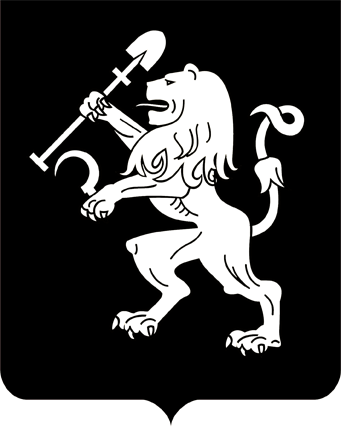 АДМИНИСТРАЦИЯ ГОРОДА КРАСНОЯРСКАПОСТАНОВЛЕНИЕОб утверждении муниципальной программы «Создание условий для развития предпринимательства в городе Красноярске» на 2022 год и плановый период 2023–2024 годовВ целях создания благоприятных условий для развития малого               и среднего предпринимательства, в соответствии с Федеральным законом от 24.07.2007 № 209-ФЗ «О развитии малого и среднего предпринимательства в Российской Федерации», постановлением администрации города от 27.03.2015 № 153 «Об утверждении Порядка принятия решений о разработке, формировании и реализации муниципальных программ города Красноярска», распоряжением администрации города от 07.07.2021 № 199-р «Об утверждении перечня муниципальных программ города Красноярска на 2022 год и плановый период 2023–             2024 годов», руководствуясь ст. 41, 58, 59 Устава города Красноярска, ПОСТАНОВЛЯЮ:1. Утвердить муниципальную программу «Создание условий              для развития предпринимательства в городе Красноярске» на 2022 год                      и плановый период 2023–2024 годов согласно приложению.2. Настоящее постановление опубликовать в газете «Городские новости» и разместить на официальном сайте администрации города.Глава города                                                                                 С.В. Еремин11.11.2021№ 885